ЗАКОНОДАТЕЛЬНОЕ СОБРАНИЕ ИРКУТСКОЙ ОБЛАСТИПОСТАНОВЛЕНИЕот 16 декабря 2016 г. N 46/47-ЗСОБ УТВЕРЖДЕНИИ ПОЛОЖЕНИЯ О КООРДИНАЦИОННОММЕЖКОНФЕССИОНАЛЬНОМ СОВЕТЕ ПРИ ЗАКОНОДАТЕЛЬНОМСОБРАНИИ ИРКУТСКОЙ ОБЛАСТИВ целях совершенствования форм взаимодействия органов государственной власти Иркутской области, органов местного самоуправления муниципальных образований Иркутской области и институтов гражданского общества (религиозные объединения), а также для гармонизации межконфессиональных отношений на территории Иркутской области, в соответствии со статьей 4 Федерального закона от 26 сентября 1997 года N 125-ФЗ "О свободе совести и о религиозных объединениях", статьей 47 Устава Иркутской области, статьей 50 Закона Иркутской области от 8 июня 2009 года N 30-оз "О Законодательном Собрании Иркутской области", статьей 22 Регламента Законодательного Собрания Иркутской области Законодательное Собрание Иркутской области постановляет:1. Образовать Координационный межконфессиональный совет при Законодательном Собрании Иркутской области.2. Утвердить Положение о Координационном межконфессиональном совете при Законодательном Собрании Иркутской области (прилагается).3. Данное постановление подлежит официальному опубликованию в общественно-политической газете "Областная", в сетевом издании "Официальный интернет-портал правовой информации Иркутской области" (www.ogirk.ru), а также на "Официальном интернет-портале правовой информации" (www.pravo.gov.ru) не позднее чем через пять дней со дня его принятия.ПредседательЗаконодательного СобранияИркутской областиС.Ф.БРИЛКАУтвержденопостановлением ЗаконодательногоСобрания Иркутской областиот 16 декабря 2016 г. N 46/47-ЗСПОЛОЖЕНИЕО КООРДИНАЦИОННОМ МЕЖКОНФЕССИОНАЛЬНОМ СОВЕТЕПРИ ЗАКОНОДАТЕЛЬНОМ СОБРАНИИ ИРКУТСКОЙ ОБЛАСТИI. ОБЩИЕ ПОЛОЖЕНИЯ1. Координационный межконфессиональный совет при Законодательном Собрании Иркутской области (далее - Совет) является совещательным, консультативным органом, созданным в целях обеспечения государственных гарантий равенства прав, свобод и законных интересов человека и гражданина независимо от расы, национальности, языка, отношения к религии и других обстоятельств, предотвращения любых форм ограничения прав и дискриминации по признакам расовой, национальной, языковой или религиозной принадлежности, сохранения и развития языков, культуры народов Российской Федерации, проживающих на территории Иркутской области, осуществления иных мер, направленных на укрепление гражданского единства, межнационального и межконфессионального согласия, развитие институтов гражданского общества, сохранение этнокультурного многообразия народов Российской Федерации, проживающих на территории Иркутской области, защиту прав национальных меньшинств, социальную и культурную адаптацию мигрантов, профилактику межнациональных (межэтнических) конфликтов и обеспечение межнационального и межконфессионального согласия.(в ред. Постановления ЗС Иркутской области от 21.02.2018 N 59/44-ЗС)2. В своей деятельности Совет руководствуется Конституцией Российской Федерации, Федеральным законом от 26 сентября 1997 года N 125-ФЗ "О свободе совести и о религиозных объединениях", Уставом Иркутской области, Законом Иркутской области от 8 июня 2009 года N 30-оз "О Законодательном Собрании Иркутской области", а также настоящим Положением.II. ЗАДАЧИ СОВЕТА3. Основными задачами Совета являются:1) содействие в укреплении общественного согласия, достижении взаимопонимания, терпимости и взаимного уважения в вопросах свободы совести и свободы вероисповедания;2) изучение и использование российской и зарубежной практики решения межконфессиональных проблем;3) обобщение предложений и инициатив религиозных конфессий по вопросам формирования здорового социально-психологического климата в обществе;4) оказание содействия средствам массовой информации в объективном освещении религиозной ситуации в Иркутской области;5) сотрудничество с органами государственной власти и иными государственными органами, органами местного самоуправления муниципальных образований Иркутской области в сфере межконфессиональных отношений и развития институтов гражданского общества;(пп. 5 в ред. Постановления ЗС Иркутской области от 21.02.2018 N 59/44-ЗС)6) привлечение внимания общественности к деятельности сект и миссионеров, представляющих собой прямую опасность для жизни и здоровья граждан, наносящих значительный ущерб духовной жизни общества;7) изучение проблем в межконфессиональных отношениях с целью недопущения конфликтов и экстремистских проявлений, поддержания межконфессионального диалога;8) разработка предложений по устранению напряженности между отдельными религиозными объединениями;9) изучение и оценка деятельности деструктивных религиозных организаций с целью предупреждения религиозного экстремизма.III. ФУНКЦИИ СОВЕТА4. Совет в соответствии с возложенными на него задачами в установленном порядке осуществляет следующие основные функции в сфере деятельности Совета:1) анализ информации о ситуации, сложившейся в Иркутской области в сфере межконфессиональных, государственно-конфессиональных отношений;2) подготовка предложений по реализации религиозными объединениями общественно значимых культурно-просветительских программ и мероприятий, оказанию содействия в благотворительной деятельности религиозных объединений;3) формирование предложений по разработке воспитательных и пропагандистских мероприятий, в том числе профилактических, направленных на предупреждение экстремистской деятельности и противодействие терроризму.IV. ПОРЯДОК ФОРМИРОВАНИЯ СОВЕТА5. Совет формируется из представителей религиозных объединений, зарегистрированных в установленном законодательством порядке и осуществляющих деятельность на территории Иркутской области, и иных лиц.6. Совет формируется на срок полномочий Законодательного Собрания Иркутской области.7. Численный состав Совета не может быть более 15 человек.8. Персональный состав Совета утверждается распоряжением председателя Законодательного Собрания Иркутской области по результатам проведения консультаций с руководителями религиозных объединений, указанных в пункте 5 настоящего Положения.V. ПРАВА СОВЕТА9. Совет для решения возложенных на него задач и функций в соответствии с законодательством и в установленном порядке вправе:1) взаимодействовать с органами государственной власти Иркутской области и органами местного самоуправления муниципальных образований Иркутской области, общественными и религиозными объединениями, средствами массовой информации, иными органами для защиты прав граждан на свободу совести и свободу вероисповедания;2) обращаться за получением информации к общественным и религиозным организациям;3) привлекать к работе Совета научные учреждения, ученых и специалистов;3(1) организовывать проведение мероприятий (конгрессов, форумов) в целях решения задач и функций, возложенных на Совет в соответствии с настоящим Положением;(пп. 3(1) введен Постановлением ЗС Иркутской области от 21.02.2018 N 59/44-ЗС)4) осуществлять иные права в соответствии с законодательством.VI. ОРГАНИЗАЦИЯ ДЕЯТЕЛЬНОСТИ СОВЕТА10. Члены Совета осуществляют свою деятельность на общественных началах.11. Члены Совета избирают председателя Совета, заместителя председателя Совета из своего состава большинством голосов от установленного числа членов Совета.(п. 11 в ред. Постановления ЗС Иркутской области от 10.11.2017 N 55/25-ЗС)12. Заседания Совета проводятся по мере необходимости, но не реже одного раза в квартал.13. Заседанием Совета руководит председатель Совета, в случае отсутствия председателя Совета - заместитель председателя Совета.(п. 13 в ред. Постановления ЗС Иркутской области от 10.11.2017 N 55/25-ЗС)14. Заседание Совета правомочно, если на нем присутствует не менее половины от установленного числа членов Совета.(в ред. Постановления ЗС Иркутской области от 10.11.2017 N 55/25-ЗС)15. Решения Совета принимаются большинством голосов членов Совета, присутствующих на заседании.Решения Совета оформляются протоколом, который подписывается председательствующим на заседании Совета. Копии протокола направляются всем членам Совета.По решению Совета материалы заседания Совета могут направляться в органы государственной власти Иркутской области, органы местного самоуправления муниципальных образований Иркутской области, общественные организации и средства массовой информации в установленном порядке.Решения, принимаемые Советом, носят рекомендательный характер.16. Совет вправе приглашать на свои заседания представителей религиозных объединений, не входящих в его состав, а также представителей территориальных органов федеральных органов власти, органов государственной власти Иркутской области, органов местного самоуправления муниципальных образований Иркутской области, общественных объединений, научных учреждений и организаций.17. Совет не обладает контрольными и распорядительными функциями.18. Организационно-техническое обеспечение деятельности Совета, а также материально-техническое обеспечение мероприятий, организуемых Советом в соответствии с подпунктом 3(1) пункта 9 настоящего Положения, осуществляет аппарат Законодательного Собрания Иркутской области.(в ред. Постановления ЗС Иркутской области от 21.02.2018 N 59/44-ЗС)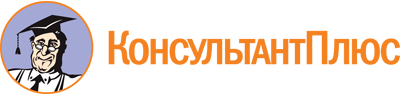 Постановление ЗС Иркутской области от 16.12.2016 N 46/47-ЗС
(ред. от 21.02.2018)
"Об утверждении Положения о Координационном межконфессиональном совете при Законодательном Собрании Иркутской области"Документ предоставлен КонсультантПлюс

www.consultant.ru

Дата сохранения: 22.06.2023
 Список изменяющих документов(в ред. Постановлений ЗС Иркутской областиот 10.11.2017 N 55/25-ЗС, от 21.02.2018 N 59/44-ЗС)Список изменяющих документов(в ред. Постановлений ЗС Иркутской областиот 10.11.2017 N 55/25-ЗС, от 21.02.2018 N 59/44-ЗС)